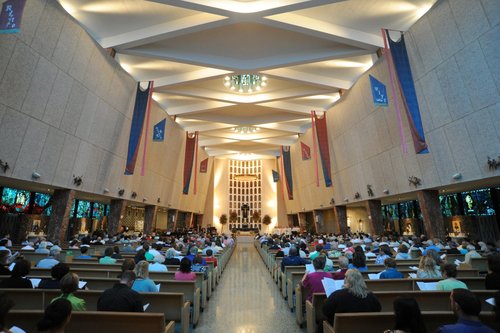 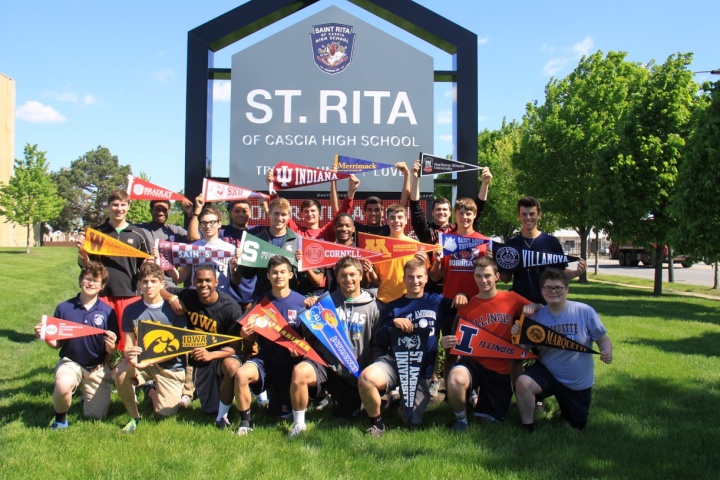 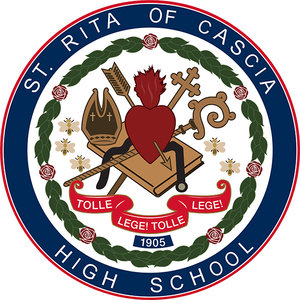 An Evening with St. Rita for St. Linus Families Date:  Wednesday, October 18 at 7:00pmLocated at:  Deja Brew Bar & GrillAddress:  5219 95th Street, in Oak LawnJoin us to learn more about the wonderful opportunities available for your son as a St. Rita Mustang!You will be able to meet members of the St. Rita Administration including:Fr. Paul Galetto, O.S.A., Head of SchoolMr. Brendan Conroy, PrincipalMr. Ed Leiser ’04, Admissions DirectorPlease RSVP to Mr. Ed Leiser ’04, Admissions Director at:  eleiser@stritahs.com or 773-925-7482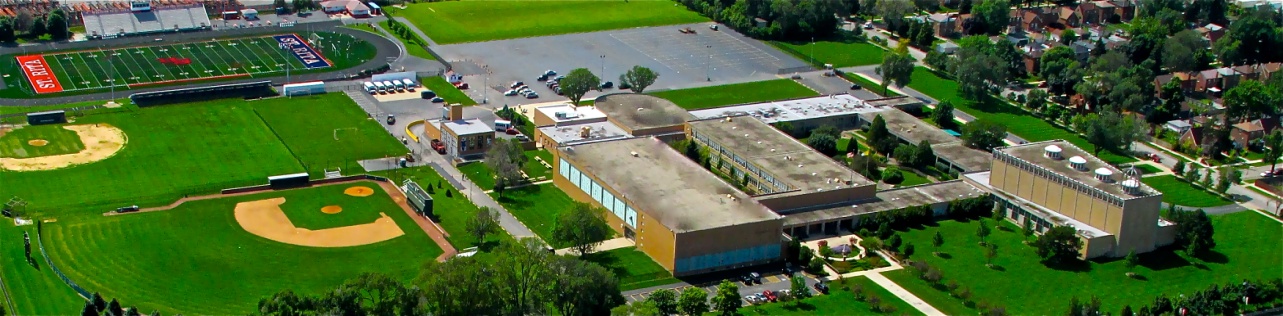 